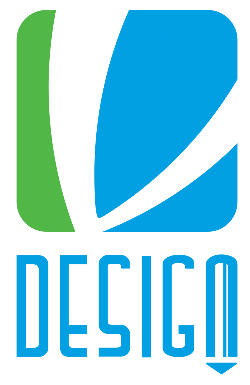 CÔNG TY CP VDESIGN R&D YÊU CẦU THIẾT KẾKính gửi quý công ty: (Để đảm bảo cho việc tư vấn được chính xác với đặc thù sản phẩm và đúng định hướng phát triển của công ty, Vdesign R&D đề nghị quý công ty gửi lại chúng tôi yêu cầu thiết kế cụ thể của sản phẩm)Tên đơn vị yêu cầu: ………………………………………………………………………………………………………………………………………………………………………………….Yêu cầu thông tin của Vdesign R&DTên sản phẩm + Hình ảnh sản phẩm hiện trạng, sản phẩm tương tự trên thị trường?…………………………………………………………………………………………………………………………………………………………………………Công năng sản phẩm, cấu tạo và nguyên lý hoạt động? (mô tả chi tiết sản phẩm từ đó bên tư vấn về kiểu dáng sẽ hiểu hơn về sản phẩm để có thể tạo ra kiểu dáng phù hợp với công năng của sản phẩm và đặc biệt là dễ dàng trong sản xuất lắp đặt )Công năng …………………………………………………………………………………………………………………………………………………………………………Câu tạo chính…………………………………………………………………………………………………………………………………………………………………………Nguyên lý hoạt động…………………………………………………………………………………………………………………………………………………………………………Đối tượng sử dụng, phân khúc khách hàng? (Sản phẩm dành cho ai?) (Điều này sẽ giúp nhà thiết kế chọn lựa được ngôn ngữ, đường nét, màu sắc cho kiểu dáng nhằm tạo ra sản phẩm có kiểu dáng phù hợp với đối tượng mà sản phẩm hướng tới)…………………………………………………………………………………………………………………………………………………………………………Sản phẩm được sử dụng ở đâu? và Bán tại thị trường nào? (Điều này sẽ giúp nhà thiết kế chọn lựa được ngôn ngữ, đường nét, màu sắc phù hợp với môi trường sử dụng và thị trường mà san phẩm được hướng tới)…………………………………………………………………………………………………………………………………………………………………………Đối thủ cạnh tranh của công ty là những công ty nào? (hình ảnh) (biết được đối thủ cạnh tranh thì người thiết kế mới có những phân tích và đánh giá nhằm làm sao tạo được sự khác biệt và ưu việt hơn về kiểu dáng tạo lợi thế cạnh tranh cho sản phẩm trên thị trường) …………………………………………………………………………………………………………………………………………………………………………Thời gian triển khai dự án? …………………………………………………………………………………………………………………………………………………………………………Định hướng phát triển dòng sản phẩm này của công ty? ……………………………………………………………………………………………………………………………………………………………………………….Yêu cầu cụ thể của công ty cho kiểu dáng sản phẩm.Yêu cầu về thẩm mỹ, phong cách thiết kế:…………………………………………………………………………………………………………………………………………………………………………Yêu cầu về kỹ thuật………………………………………………………………………………………………………………………………………………………………………… (Trên đây là bản sơ bộ Yêu Cầu Thiết Kế mà quý công ty phải trao đổi lại với bên thiết kế để bên thiết kế nắm bắt được toàn bộ sản phẩm. Từ đó sẽ có những ý tưởng phù hợp cho kiểu dáng của sản phẩm mà công ty đang phát triển.)